PRODUCT SPECIFICATION – SECTION 095 10 – ACOUSTICAL CEILING PANELS
Frameworkstm : [23¾” x 23¾”] [23¾” x 47¾”] x [1.50”] mineral fiber acoustical open cell coffer ceiling panels with insert on top of coffer as indicated and specified on drawings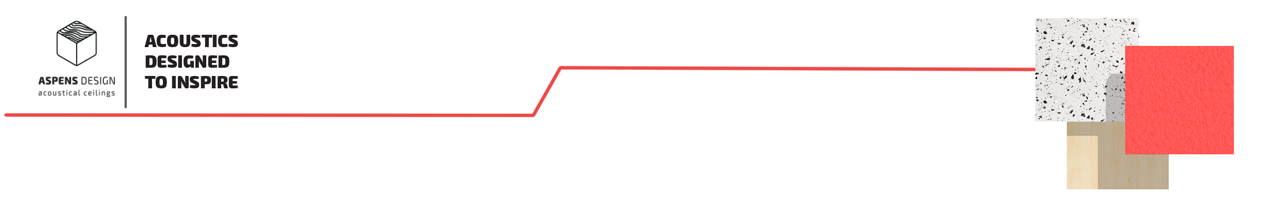 2.1 MANUFACTURERBluffview Development Group LLC: Aspens Design LegacyAddress: La Crosse, WI 54603 Phone Number: +1 (608) 518 6085 Website: www.interiorsystems.com Email: customercare@bluffviewgroup.com2.2 ACOUSTIC CEILING UNITSA. Acoustical Ceiling Panel (ACP) - [Type ACP-1]Name: Frameworks Open Cell Coffer Mineral Fiber Ceiling PanelsPhysical CharacteristicsPattern: [F22, F24, DC-Circle, DC-Square] Size: 23.75’’x 23.75’’ [F11, F12, F22, DC-Circle, DC-Square]23.75’’x 47.75’’ [F24]Thickness: 0.750’’- Frame Only, 1.500’’ Frame w/insert [ F22, F24, DC-Circle, DC-Square]Edge: F22, F24: [Reveal 9/16’’, Reveal 15/16’’], DC-Circle, DC-Square: [Reveal 9/16’’, Reveal 15/16’’, Square]Inserts:F22 [Mineral Fiber to match texture color]DC-Circle, DC-Square: Mineral Fiber to match texture colorFinished Surface: Lightly Textured lay-in panels Finished Surface Color: [White, Standard Flat (Manila, Beige Breeze, Haze, Platinum), Metallic, Accented Metallic, Custom Flat Latex Color #] Core Composition: Wet-felted mineral fiber Recycled Content: 68%Performance CriteriaNoise Reduction Coefficient (NRC): 0.50 Ceiling Attenuation Class (CAC): 35 Flame Spread Classification: Class A Non-combustible    Flame Spread 25 Smoked Developed 50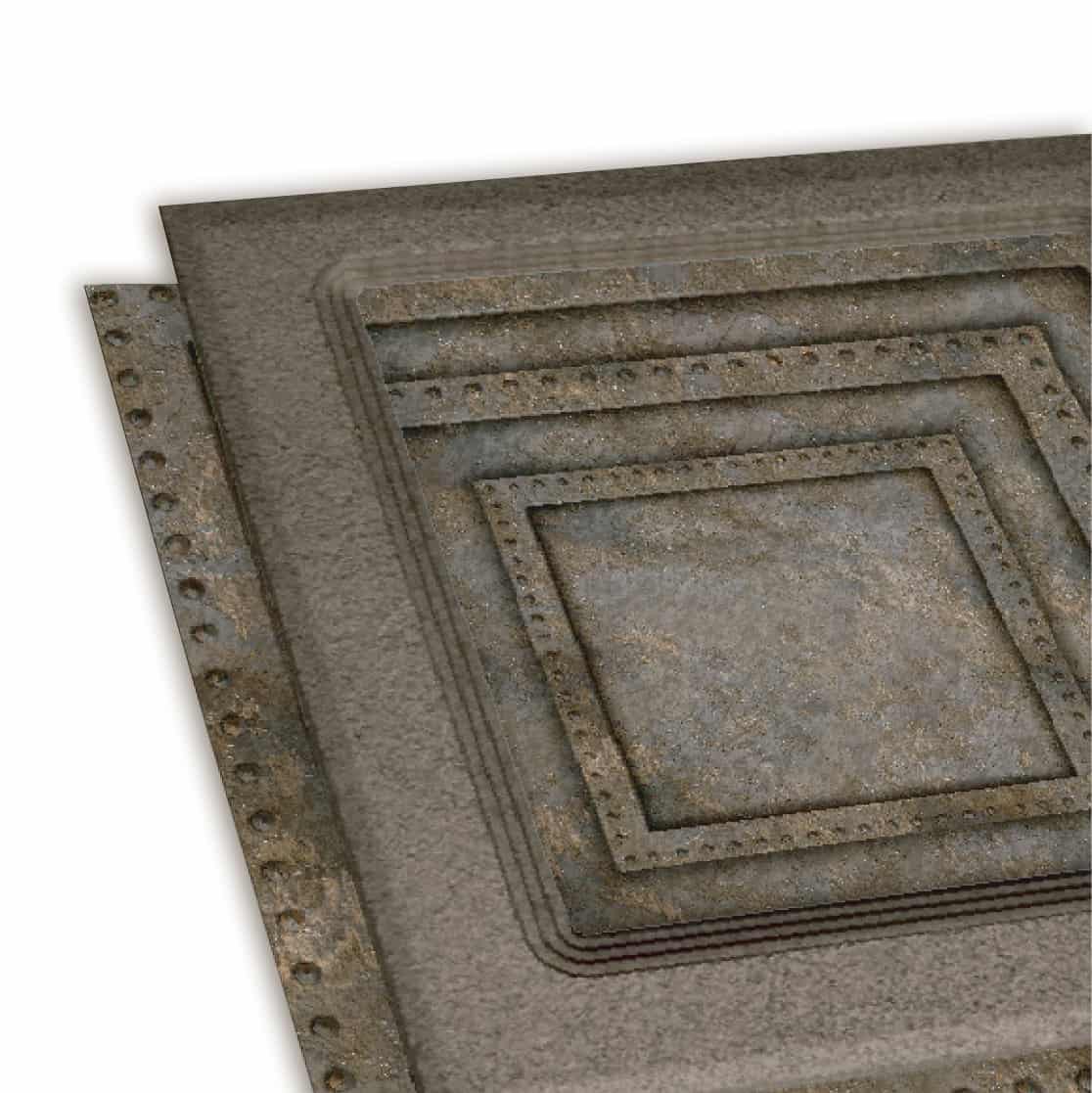 